Приложение 5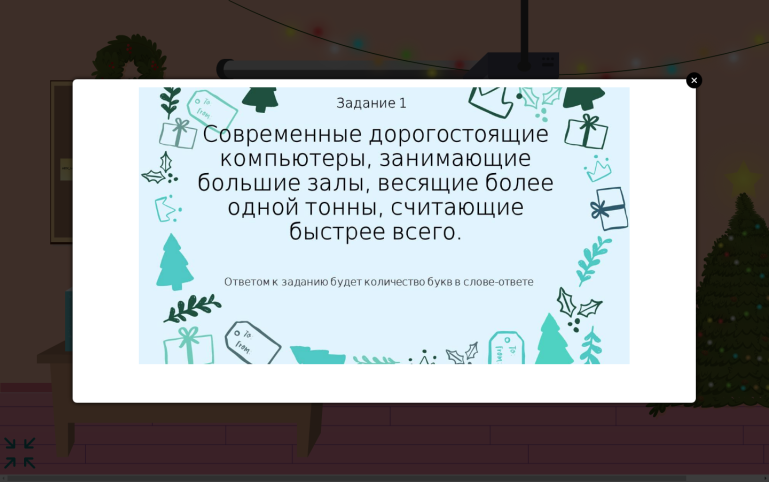 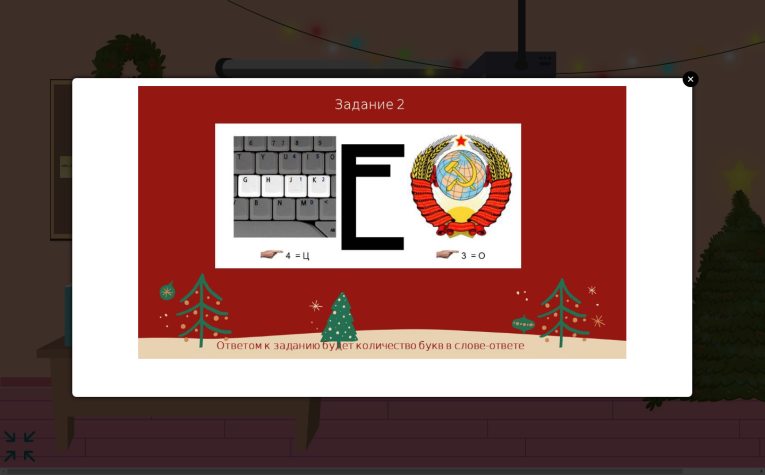 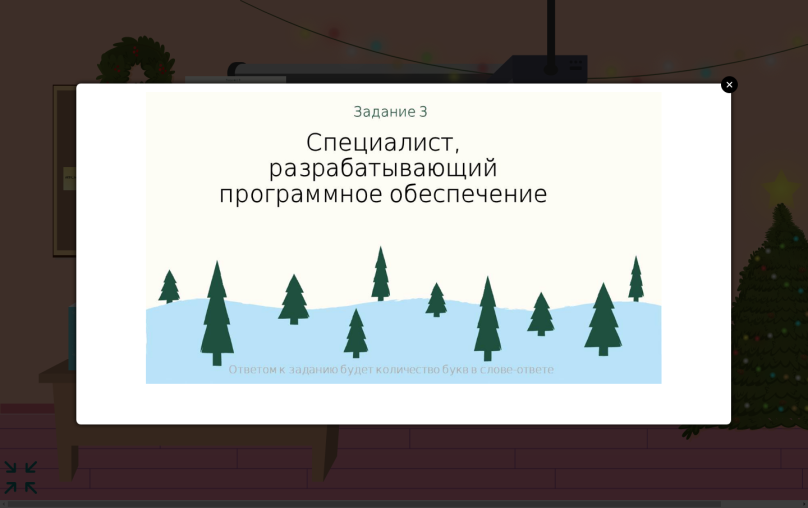 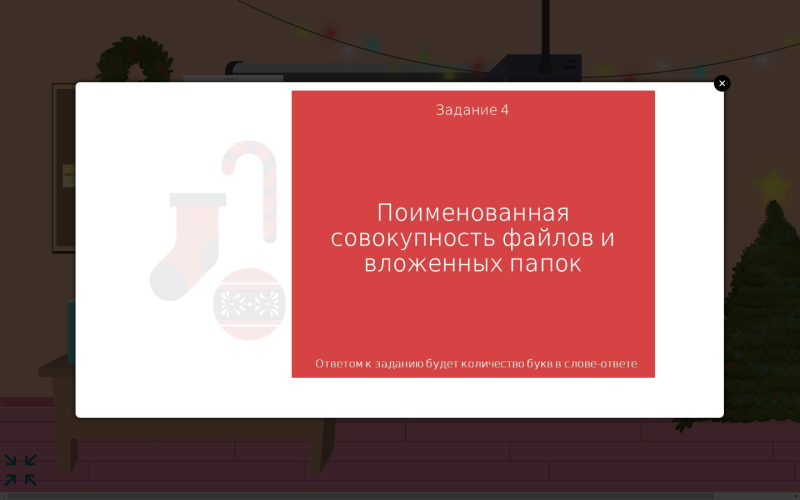 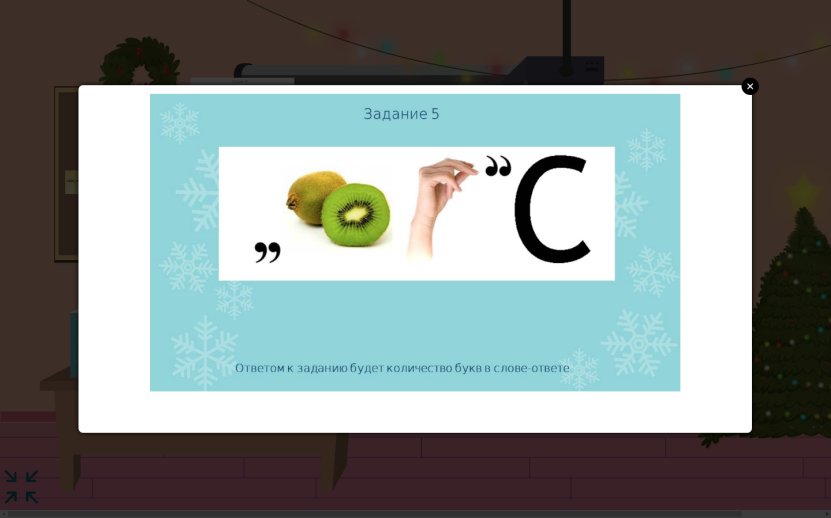 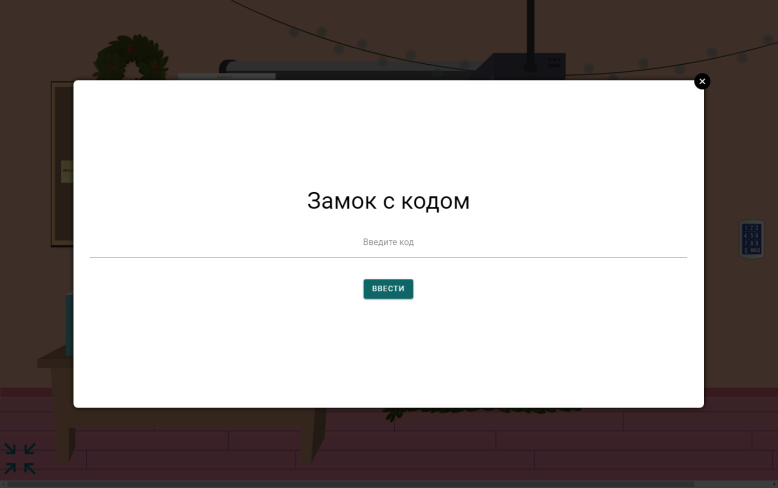 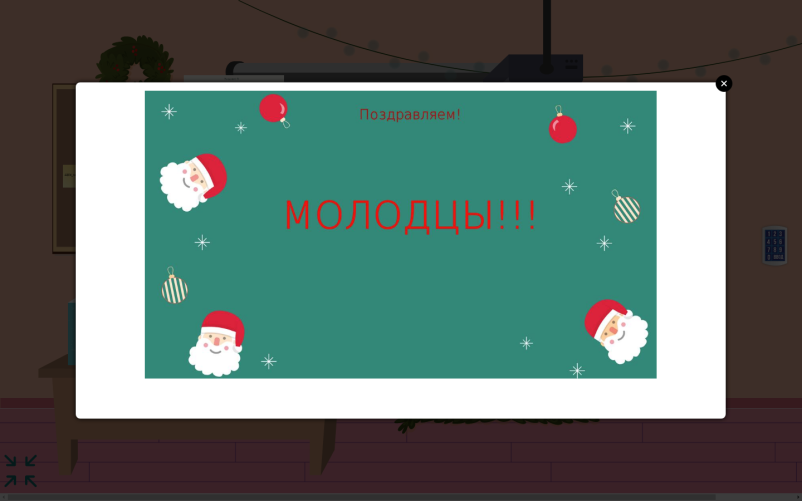 